Relazioni con i Media – Tel. 02/85155224 - 3356413321. Comunicati www.mi.camcom.it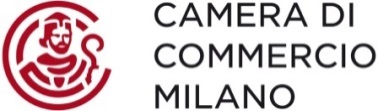 In Lombardia 120 mila imprese nel settore della movida, a Milano 800 in più in un annoIn Italia 933 mila imprese, 4 mila in più Prime Roma, Napoli, Milano, Torino e Bari, cresce Firenze17 mila a Brescia, 13 mila a Bergamo, circa 9 mila a Varese, 8 mila a Monza, oltre 6 mila a Pavia e ComoMilano, 1 agosto 2016. Sono 120 mila le imprese in Lombardia legate al settore della movida, tra shopping , ristorazione, alberghi, tempo libero, sport, musica, eventi. Una su otto in Italia. In leggera crescita in un anno (+0,6%). Sono oltre 41 mila a Milano, oltre 17 mila a Brescia, 13 mila a Bergamo, circa 9 mila a Varese, 8 mila a Monza, oltre 6 mila a Pavia e Como. Crescono a Milano (+2%), a Monza e a Sondrio (+1%). A Milano in un anno ci sono circa 800 imprese della movida in più. Emerge da un’elaborazione della Camera di commercio di Milano sui dati del registro delle imprese al primo trimestre 2016 e 2015.Milano prima per addetti in Italia con 241 mila su 474 mila in Lombardia e 2,6 milioni in Italia, davanti a Roma con circa 200 mila e Napoli con 120 mila.Movida per locali etnici, prima in Italia Milano col 62% dei locali con titolare italiano, il resto stranieri, poi Prato col 63%, Bologna col 70% e Monza col 72%. Per italianità prime Napoli e Taranto col 97% di titolari del Paese. In Italia ci sono 933 mila imprese legate alla movida, +0,5% in un anno, oltre 4 mila in più.  Ai primi posti per le imprese della movida in Italia: Roma (78 mila, +1,7%, 1.338 imprese in più in un anno), Napoli (60 mila, +0,8%, 460 in più), Milano (42 mila, +2%, circa 800 in più), Torino (32 mila, stabili), Bari (24 mila, +0,5%, 112 in più). Tra le prime 35, crescono di più, dopo Milano e Roma, anche Firenze (+1,4%, 207 in più), Cosenza (+1,4%, 179 in più). A Napoli la maggiore concentrazione, ogni impresa in media serve 52 abitanti, a Roma 57, a Milano e Torino circa 70.Tra i settori più numerosi: bar e ristoranti (a Milano circa 8 mila imprese ognuno, in Lombardia 25 mila bar e 24 mila ristoranti, in Italia circa 150 mila), abbigliamento (3 mila a Milano, 9 mila in Lombardia e 80 mila in Italia), edicole (2 mila a Milano e 5 mila in Lombardia), tabaccai (circa mille a Milano e 4 mila in Lombardia). Elaborazione della Camera di commercio di Milano sui dati del registro delle imprese 2016 e 2015Elaborazione della Camera di commercio di Milano sui dati del registro delle imprese 2016 e 2015RegioneProvincia Totale 2016  Totale 2015 Var 2016-2015Var %Peso % 2016LOMBARDIA            BERGAMO                 12.762     12.728 340,3%1,4%BRESCIA                 17.063     17.206 -143-0,8%1,8%COMO                     6.461      6.444 170,3%0,7%CREMONA                  4.074      4.085 -11-0,3%0,4%LECCO                    3.354      3.335 190,6%0,4%LODI                     2.226      2.256 -30-1,3%0,2%MANTOVA                  4.925      4.956 -31-0,6%0,5%MILANO                  41.552     40.771 7811,9%4,5%MONZA E BRIANZA          8.361      8.279 821,0%0,9%PAVIA                    6.796      6.858 -62-0,9%0,7%SONDRIO                  3.136      3.103 331,1%0,3%VARESE                   9.299      9.254 450,5%1,0%LOMBARDIA  120.009   119.275 7340,6%12,9%ITALIA 2016  932.692   928.250        4.442 0,5%100,0% Prime per imprese della movidaProvincia Totale 2016  Totale 2015 Var 2016-2015Var %Peso % 20161ROMA                       78.007        76.669 1.3381,7%8,4%2NAPOLI                     59.603        59.143 4600,8%6,4%3MILANO                     41.552        40.771 7811,9%4,5%4TORINO                     31.763        31.821 -58-0,2%3,4%5BARI                       24.238        24.126 1120,5%2,6%6SALERNO                    22.875        22.714 1610,7%2,5%7BRESCIA                    17.063        17.206 -143-0,8%1,8%8PALERMO                    16.810        16.686 1240,7%1,8%9CASERTA                    15.862        15.779 830,5%1,7%10CATANIA                    15.342        15.176 1661,1%1,6%11GENOVA                     15.266        15.351 -85-0,6%1,6%12FIRENZE                    14.844        14.637 2071,4%1,6%13VENEZIA                    14.372        14.348 240,2%1,5%14LECCE                      14.028        13.944 840,6%1,5%15BOLOGNA                    13.228        13.151 770,6%1,4%16BERGAMO                    12.762        12.728 340,3%1,4%17COSENZA                    12.753        12.574 1791,4%1,4%18VERONA                     12.421        12.378 430,3%1,3%19PADOVA                     11.568        11.513 550,5%1,2%20CAGLIARI                   11.417        11.417 00,0%1,2%21FOGGIA                     11.024        10.984 400,4%1,2%22MESSINA                    10.678        10.702 -24-0,2%1,1%23PERUGIA                    10.522        10.550 -28-0,3%1,1%24VICENZA                    10.243        10.219 240,2%1,1%25TREVISO                      9.987        10.014 -27-0,3%1,1%26BOLZANO                      9.889          9.860 290,3%1,1%27REGGIO DI CALABRIA           9.826          9.735 910,9%1,1%28SASSARI                      9.758          9.718 400,4%1,0%29VARESE                       9.299          9.254 450,5%1,0%30LATINA                       9.292          9.262 300,3%1,0%31RIMINI                       8.989          9.018 -29-0,3%1,0%32TARANTO                      8.952          8.866 861,0%1,0%33MODENA                       8.940          8.906 340,4%1,0%34MONZA E BRIANZA              8.361          8.279 821,0%0,9%35TRENTO                       8.246          8.209 370,5%0,9%RegioneProvincia Totale 2016  Totale 2015 Var 2016-2015Var %Peso % 2016ABRUZZO              CHIETI                       6.462          6.503 -41,00-0,6%0,7%L'AQUILA                     5.752          5.755 -3,00-0,1%0,6%PESCARA                      5.650          5.551 99,001,8%0,6%TERAMO                       5.546          5.604 -58,00-1,0%0,6%BASILICATA           MATERA                       3.226          3.157 69,002,2%0,3%POTENZA                      5.874          5.856 18,000,3%0,6%CALABRIA             CATANZARO                    6.180          6.153 27,000,4%0,7%COSENZA                    12.753        12.574 179,001,4%1,4%CROTONE                      2.958          2.922 36,001,2%0,3%REGGIO DI CALABRIA           9.826          9.735 91,000,9%1,1%VIBO VALENTIA                2.822          2.798 24,000,9%0,3%CAMPANIA             AVELLINO                     6.865          6.858 7,000,1%0,7%BENEVENTO                    4.826          4.813 13,000,3%0,5%CASERTA                    15.862        15.779 83,000,5%1,7%NAPOLI                     59.603        59.143 460,000,8%6,4%SALERNO                    22.875        22.714 161,000,7%2,5%EMILIA ROMAGNA       BOLOGNA                    13.228        13.151 77,000,6%1,4%FERRARA                      5.204          5.220 -16,00-0,3%0,6%FORLI' - CESENA              6.070          6.070 0,000,0%0,7%MODENA                       8.940          8.906 34,000,4%1,0%PARMA                        6.106          6.085 21,000,3%0,7%PIACENZA                     4.290          4.284 6,000,1%0,5%RAVENNA                      6.199          6.204 -5,00-0,1%0,7%REGGIO EMILIA                6.421          6.427 -6,00-0,1%0,7%RIMINI                       8.989          9.018 -29,00-0,3%1,0%FRIULI-VENEZIA GIULIAGORIZIA                      1.983          1.996 -13,00-0,7%0,2%PORDENONE                    3.414          3.417 -3,00-0,1%0,4%TRIESTE                      3.443          3.463 -20,00-0,6%0,4%UDINE                        7.608          7.580 28,000,4%0,8%LAZIO                FROSINONE                    7.973          8.005 -32,00-0,4%0,9%LATINA                       9.292          9.262 30,000,3%1,0%RIETI                        2.372          2.342 30,001,3%0,3%ROMA                       78.007        76.669 1338,001,7%8,4%VITERBO                      5.257          5.335 -78,00-1,5%0,6%LIGURIA              GENOVA                     15.266        15.351 -85,00-0,6%1,6%IMPERIA                      4.579          4.568 11,000,2%0,5%LA SPEZIA                    4.217          4.216 1,000,0%0,5%SAVONA                       7.062          7.093 -31,00-0,4%0,8%LOMBARDIA            BERGAMO                    12.762        12.728 34,000,3%1,4%BRESCIA                    17.063        17.206 -143,00-0,8%1,8%COMO                         6.461          6.444 17,000,3%0,7%CREMONA                      4.074          4.085 -11,00-0,3%0,4%LECCO                        3.354          3.335 19,000,6%0,4%LODI                         2.226          2.256 -30,00-1,3%0,2%MANTOVA                      4.925          4.956 -31,00-0,6%0,5%MILANO                     41.552        40.771 781,001,9%4,5%MONZA E BRIANZA              8.361          8.279 82,001,0%0,9%PAVIA                        6.796          6.858 -62,00-0,9%0,7%SONDRIO                      3.136          3.103 33,001,1%0,3%VARESE                       9.299          9.254 45,000,5%1,0%LOMBARDIA      120.009       119.275 734,000,6%12,9%MARCHE               ANCONA                       6.441          6.434 7,000,1%0,7%ASCOLI PICENO                3.719          3.706 13,000,4%0,4%FERMO                        2.674          2.682 -8,00-0,3%0,3%MACERATA                     4.869          4.845 24,000,5%0,5%PESARO E URBINO              5.838          5.862 -24,00-0,4%0,6%MOLISE               CAMPOBASSO                   3.758          3.774 -16,00-0,4%0,4%ISERNIA                      1.527          1.510 17,001,1%0,2%PIEMONTE             ALESSANDRIA                  5.925          5.940 -15,00-0,3%0,6%ASTI                         2.774          2.761 13,000,5%0,3%BIELLA                       2.289          2.319 -30,00-1,3%0,2%CUNEO                        7.952          7.942 10,000,1%0,9%NOVARA                       4.645          4.686 -41,00-0,9%0,5%TORINO                     31.763        31.821 -58,00-0,2%3,4%VERBANIA                     2.805          2.804 1,000,0%0,3%VERCELLI                     2.579          2.605 -26,00-1,0%0,3%PUGLIA               BARI                       24.238        24.126 112,000,5%2,6%BRINDISI                     6.616          6.627 -11,00-0,2%0,7%FOGGIA                     11.024        10.984 40,000,4%1,2%LECCE                      14.028        13.944 84,000,6%1,5%TARANTO                      8.952          8.866 86,001,0%1,0%SARDEGNA             CAGLIARI                   11.417        11.417 0,000,0%1,2%NUORO                        5.007          4.959 48,001,0%0,5%ORISTANO                     2.283          2.272 11,000,5%0,2%SASSARI                      9.758          9.718 40,000,4%1,0%SICILIA              AGRIGENTO                    6.334          6.382 -48,00-0,8%0,7%CALTANISSETTA                3.976          3.932 44,001,1%0,4%CATANIA                    15.342        15.176 166,001,1%1,6%ENNA                         2.347          2.353 -6,00-0,3%0,3%MESSINA                    10.678        10.702 -24,00-0,2%1,1%PALERMO                    16.810        16.686 124,000,7%1,8%RAGUSA                       5.064          5.071 -7,00-0,1%0,5%SIRACUSA                     6.182          6.068 114,001,9%0,7%TRAPANI                      6.869          6.780 89,001,3%0,7%TOSCANA              AREZZO                       5.294          5.266 28,000,5%0,6%FIRENZE                    14.844        14.637 207,001,4%1,6%GROSSETO                     4.800          4.811 -11,00-0,2%0,5%LIVORNO                      6.946          6.892 54,000,8%0,7%LUCCA                        7.796          7.708 88,001,1%0,8%MASSA CARRARA                3.962          3.972 -10,00-0,3%0,4%PISA                         6.577          6.527 50,000,8%0,7%PISTOIA                      4.261          4.223 38,000,9%0,5%PRATO                        3.042          2.998 44,001,5%0,3%SIENA                        5.194          5.194 0,000,0%0,6%TRENTINO - ALTO ADIGEBOLZANO                      9.889          9.860 29,000,3%1,1%TRENTO                       8.246          8.209 37,000,5%0,9%UMBRIA               PERUGIA                    10.522        10.550 -28,00-0,3%1,1%TERNI                        3.565          3.514 51,001,5%0,4%VALLE D'AOSTA        AOSTA                        2.837          2.891 -54,00-1,9%0,3%VENETO               BELLUNO                      3.298          3.369 -71,00-2,1%0,4%PADOVA                     11.568        11.513 55,000,5%1,2%ROVIGO                       3.536          3.551 -15,00-0,4%0,4%TREVISO                      9.987        10.014 -27,00-0,3%1,1%VENEZIA                    14.372        14.348 24,000,2%1,5%VERONA                     12.421        12.378 43,000,3%1,3%VICENZA                    10.243        10.219 24,000,2%1,1%ITALIA 2016      932.692       928.250 4442,000,5%100,0%Settore ATECOBERGAMO             BRESCIA             COMO                CREMONA             LECCO               LODI                MANTOVA             MILANO    2016          Milano 2015MONZA E BRIANZA     PAVIA               SONDRIO             VARESE              Milano var %Lombardia 2015LOMBARDIA 2016Var %ITALIA 2016ITALIA 2015Var %563277837271379954710521100186048.5401607150763919380,7%25.438253650,3%1488261482610,4%56125613545148076771543596882787.7831572140446919586,4%23.33624152-3,4%1728831681402,8%4771906123045526723118938930323.090654422255701-1,9%8.86287311,5%8063881635-1,2%47784975482121211207918319161.8843272471173961,7%4.7254763-0,8%43945437320,5%476242253420916913410417317671.81535227371346-2,6%4.68945543,0%3163532507-2,7%47264676082571741469822312021.164295277883193,3%4.0924154-1,5%32296319171,2%47594184481921181054915810171.006509198723061,1%3.61435900,7%3187232371-1,5%475223739513996743916376877420123760238-0,8%2.68026471,2%3303033468-1,3%47732793331631109363142730724162215682000,8%2.5352558-0,9%19028187571,4%47763053421461077742119650643184168392251,1%2.43324041,2%1942519623-1,0%5511974771713158165879074766762901115,8%2.3062341-1,5%26818267090,4%9329257283107128514298781756151166501743,3%2.29622880,3%2339023542-0,6%47324336210196635312459560817916041178-2,1%2.28321954,0%1792918569-3,4%472226639497985553108649642142101601531,1%2.20621761,4%2749727869-1,3%4772170275964345347667069913910755166-4,1%1.93318763,0%1727417642-2,1%4777160235905848335274775113310622143-0,5%1.85418271,5%1425114563-2,1%47212912918477624311146145812196281110,7%1.78617760,6%17712176700,2%47512022471086753388348451114811444131-5,3%1.81217195,4%1508815491-2,6%477517522765584037825966011309253138-0,8%1.69316930,0%1519515337-0,9%55212322191146075439131340302645324,9%1.1671348-13,4%180281609012,0%47241181343939182832628632129781367-0,6%1.32313230,0%76907770-1,0%47641531816348372354382389778758133-1,8%1.31212961,2%1100311186-1,6%472916016168462017395004681226414826,8%1.1891293-8,0%985290858,4%931913832041362110233232906148225411,4%9751097-11,1%5312469813,1%5911464925121561280178948177431,5%1.08610810,5%583957491,6%79184107452129162349050879311980-3,5%1.08010245,5%59046306-6,4%7911901334624151434387377561617742,7%880906-2,9%573754435,4%931386764632321337274259814616635,8%774802-3,5%396338692,4%9312122178264216122222621532218555,1%750760-1,3%397938722,8%472570114452119929199191633612674,2%672684-1,8%475346402,4%4742397929221462032131431357492,2%613652-6,0%526850374,6%931166923721241533168166436419611,2%638643-0,8%419541171,9%474162803119992021522049371955-2,3%6086050,5%65206625-1,6%477956782017762829928518287414,9%580605-4,1%366035991,7%476172542818992620720942261732-1,0%5505401,9%41594261-2,4%47656035211412101019119231222253-0,5%4974813,3%47954905-2,2%592334014555829027625163165,1%444460-3,5%181117871,3%477432511991171513313233368310,8%3963852,9%35833644-1,7%7992239269113241741572310132010,8%349374-6,7%306428138,9%56293623158105415115129117290,0%3363282,4%18841923-2,0%56211826686271291102111-1817,3%226252-10,3%10649749,2%59145424107115117275164518-4,0%232237-2,1%14321458-1,8%4753192748615959317133192,2%210217-3,2%136413471,3%563184151097102171126-4,9%2071927,8%12451338-7,0%4723102667511177718104138,5%168178-5,6%666366460,3%553107037290218181214120,0%174177-1,7%182417941,7%4751479-12326974123143-6,8%1871756,9%16161734-6,8%4722412745636768101211-1,5%1621526,6%12401338-7,3%475411281081174339121041010,3%137145-5,5%161215285,5%47712275-44-626514013-4,6%1381324,5%762816-6,6%591222012-265541011320,4%7189-20,2%35531413,1%476911121113303450-2-11,8%847512,0%476512-7,0%93211611433211384221062,5%6171-14,1%73967110,1%79655-0-236426-23-14,3%746513,8%289320-9,7%4743610424-422233115-4,3%65624,8%4414185,5%59133-2-0--464411-34,5%5256-7,1%3293260,9%791273301-13533211-6,1%4954-9,3%44737419,5%4763511231-3171742120,0%52512,0%360386-6,7%9313443112171992-4-10,5%53506,0%247263-6,1%559-31-1--1815-3-320,0%2429-17,2%1281206,7%591----0--20212----4,8%23224,5%8587-2,3%56211--2-19911-10,0%191711,8%94104-9,6%4741------3311-00,0%660,0%3944-11,4%9321------33-1--0,0%550,0%181612,5%55-1-----111---0,0%330,0%8493-9,7%93-------11----0,0%110,0%67-14,3%59-------------0020Totale 20161276217063646140743354222649254155240.77183616796313692991,9%119.275120009-0,6%9326929282500,5%RegioneProvinciaItaliaCinaEgittoRomaniaTotale ditte individualiItalia peso %Cina peso %Egitto peso %Romania peso %ABRUZZO              CHIETI              1.14572171.31387,2%0,5%0,2%1,3%ABRUZZO              L'AQUILA            1.0222-241.11891,4%0,2%########2,1%ABRUZZO              PESCARA             8271811096186,1%1,9%0,1%1,0%ABRUZZO              TERAMO              879101201.04384,3%1,0%0,1%1,9%BASILICATA           MATERA              6281-166294,9%0,2%########0,2%BASILICATA           POTENZA             1.056--41.11394,9%################0,4%CALABRIA             CATANZARO           1.2264171.28695,3%0,3%0,1%0,5%CALABRIA             COSENZA             2.7146-192.90793,4%0,2%########0,7%CALABRIA             CROTONE             6471-368694,3%0,1%########0,4%CALABRIA             REGGIO DI CALABRIA  1.8422271.93095,4%0,1%0,1%0,4%CALABRIA             VIBO VALENTIA       663-1368596,8%########0,1%0,4%CAMPANIA             AVELLINO            1.163--31.26891,7%################0,2%CAMPANIA             BENEVENTO           8552-491793,2%0,2%########0,4%CAMPANIA             CASERTA             2.7183-162.94492,3%0,1%########0,5%CAMPANIA             NAPOLI              6.408142116.59697,1%0,2%0,0%0,2%CAMPANIA             SALERNO             3.8966-224.14494,0%0,1%########0,5%EMILIA ROMAGNA       BOLOGNA             1.59019183422.27669,9%8,4%3,6%1,8%EMILIA ROMAGNA       FERRARA             882106261.08781,1%9,8%0,2%0,6%EMILIA ROMAGNA       FORLI' - CESENA     898412191.04486,0%3,9%0,2%1,8%EMILIA ROMAGNA       MODENA              1.13316711301.51974,6%11,0%0,7%2,0%EMILIA ROMAGNA       PARMA               952455121.15882,2%3,9%0,4%1,0%EMILIA ROMAGNA       PIACENZA            8015371096583,0%5,5%0,7%1,0%EMILIA ROMAGNA       RAVENNA             8194471899182,6%4,4%0,7%1,8%EMILIA ROMAGNA       REGGIO EMILIA       9461049151.19579,2%8,7%0,8%1,3%EMILIA ROMAGNA       RIMINI              978277131.13586,2%2,4%0,6%1,1%FRIULI-VENEZIA GIULIAGORIZIA             355311844280,3%7,0%0,2%1,8%FRIULI-VENEZIA GIULIAPORDENONE           5884721474479,0%6,3%0,3%1,9%FRIULI-VENEZIA GIULIATRIESTE             6696021087476,5%6,9%0,2%1,1%FRIULI-VENEZIA GIULIAUDINE               1.591373291.93182,4%1,9%0,2%1,5%LAZIO                FROSINONE           1.5016-161.62892,2%0,4%########1,0%LAZIO                LATINA              1.535143131.67791,5%0,8%0,2%0,8%LAZIO                RIETI               48613852392,9%0,2%0,6%1,5%LAZIO                ROMA                9.21136740317810.93884,2%3,4%3,7%1,6%LAZIO                VITERBO             755561081592,6%0,6%0,7%1,2%LIGURIA              GENOVA              2.1857338212.56685,2%2,8%1,5%0,8%LIGURIA              IMPERIA             8131071193886,7%1,1%0,7%1,2%LIGURIA              LA SPEZIA           62913-771288,3%1,8%########1,0%LIGURIA              SAVONA              1.3141945191.49288,1%1,3%3,0%1,3%LOMBARDIA            BERGAMO             2.21218182362.78379,5%6,5%2,9%1,3%LOMBARDIA            BRESCIA             3.151210138864.00478,7%5,2%3,4%2,1%LOMBARDIA            COMO                1.0505369151.32779,1%4,0%5,2%1,1%LOMBARDIA            CREMONA             72685442794776,7%9,0%4,6%2,9%LOMBARDIA            LECCO               5722674371280,3%3,7%10,4%0,4%LOMBARDIA            LODI                4063429452177,9%6,5%5,6%0,8%LOMBARDIA            MANTOVA             87510410211.11778,3%9,3%0,9%1,9%LOMBARDIA            MILANO              4.5791.279788687.42861,6%17,2%10,6%0,9%LOMBARDIA            MONZA E BRIANZA     1.115108213131.54072,4%7,0%13,8%0,8%LOMBARDIA            PAVIA               1.43412158301.77880,7%6,8%3,3%1,7%LOMBARDIA            SONDRIO             4801911354887,6%3,5%2,0%0,5%LOMBARDIA            VARESE              1.56013969101.94680,2%7,1%3,5%0,5%LOMBARDIALOMBARDIA18.1602.3591.58531624.65173,7%9,6%6,4%1,3%MARCHE               ANCONA              865172201.05182,3%1,6%0,2%1,9%MARCHE               ASCOLI PICENO       5606-1062889,2%1,0%########1,6%MARCHE               FERMO               4351421151185,1%2,7%0,4%2,2%MARCHE               MACERATA            7841322392185,1%1,4%0,2%2,5%MARCHE               PESARO E URBINO     90611-71.02188,7%1,1%########0,7%MOLISE               CAMPOBASSO          7951-686691,8%0,1%########0,7%MOLISE               ISERNIA             30811234988,3%0,3%0,3%0,6%PIEMONTE             ALESSANDRIA         950572251.13583,7%5,0%0,2%2,2%PIEMONTE             ASTI                4932111958584,3%3,6%1,9%1,5%PIEMONTE             BIELLA              412216748385,3%4,3%1,2%1,4%PIEMONTE             CUNEO               1.3044727251.50186,9%3,1%1,8%1,7%PIEMONTE             NOVARA              8145918898982,3%6,0%1,8%0,8%PIEMONTE             TORINO              4.9873911811446.18380,7%6,3%2,9%2,3%PIEMONTE             VERBANIA            5611515863488,5%2,4%2,4%1,3%PIEMONTE             VERCELLI            4413561152883,5%6,6%1,1%2,1%PUGLIA               BARI                4.13120274.33395,3%0,5%0,0%0,2%PUGLIA               BRINDISI            1.3173-81.39494,5%0,2%########0,6%PUGLIA               FOGGIA              2.0215-72.12495,2%0,2%########0,3%PUGLIA               LECCE               2.4425-42.69790,5%0,2%########0,1%PUGLIA               TARANTO             1.5458-21.59596,9%0,5%########0,1%SARDEGNA             CAGLIARI            1.8349-21.93195,0%0,5%########0,1%SARDEGNA             NUORO               1.1581111.20696,0%0,1%0,1%0,1%SARDEGNA             ORISTANO            470--248896,3%################0,4%SARDEGNA             SASSARI             1.82910261.95593,6%0,5%0,1%0,3%SICILIA              AGRIGENTO           1.3031-61.41792,0%0,1%########0,4%SICILIA              CALTANISSETTA       718--179090,9%################0,1%SICILIA              CATANIA             2.51713-142.65294,9%0,5%########0,5%SICILIA              ENNA                468--250293,2%################0,4%SICILIA              MESSINA             1.8351-31.92795,2%0,1%########0,2%SICILIA              PALERMO             2.66513-72.80894,9%0,5%########0,2%SICILIA              RAGUSA              8512-992392,2%0,2%########1,0%SICILIA              SIRACUSA            1.2525-41.32994,2%0,4%########0,3%SICILIA              TRAPANI             1.1175-81.18494,3%0,4%########0,7%TOSCANA              AREZZO              5971932470584,7%2,7%0,4%3,4%TOSCANA              FIRENZE             1.2297027231.51081,4%4,6%1,8%1,5%TOSCANA              GROSSETO            7376-1981890,1%0,7%########2,3%TOSCANA              LIVORNO             1.248161151.37990,5%1,2%0,1%1,1%TOSCANA              LUCCA               954161151.06889,3%1,5%0,1%1,4%TOSCANA              MASSA CARRARA       62451467392,7%0,7%0,1%0,6%TOSCANA              PISA                986171121.10889,0%1,5%0,1%1,1%TOSCANA              PISTOIA             652192574088,1%2,6%0,3%0,7%TOSCANA              PRATO               2721321143462,7%30,4%0,2%0,2%TOSCANA              SIENA               54863961689,0%1,0%0,5%1,5%TRENTINO - ALTO ADIGEBOLZANO             1.35031191.56686,2%2,0%0,1%0,6%TRENTINO - ALTO ADIGETRENTO              1.069261281.26284,7%2,1%0,1%2,2%UMBRIA               PERUGIA             1.214333371.45683,4%2,3%0,2%2,5%UMBRIA               TERNI               406521347086,4%1,1%0,4%2,8%VALLE D'AOSTA        AOSTA               44726749690,1%0,4%1,2%1,4%VENETO               BELLUNO             556151664386,5%2,3%0,2%0,9%VENETO               PADOVA              1.6182098322.03479,5%10,3%0,4%1,6%VENETO               ROVIGO              68774-1881684,2%9,1%########2,2%VENETO               TREVISO             1.6991543272.11480,4%7,3%0,1%1,3%VENETO               VENEZIA             1.70919413152.14979,5%9,0%0,6%0,7%VENETO               VERONA              2.0591962502.52481,6%7,8%0,1%2,0%VENETO               VICENZA             1.7781214282.10684,4%5,7%0,2%1,3%ITALIAITALIA143.0076.0722.6031.802166.20186,0%3,7%1,6%1,1%Provincia Addetti Peso %Italia         2.624.473 100,0%Lombardia            474.000 18,1%MILANO                          240.989 9,2%ROMA                            200.767 7,6%NAPOLI                          120.829 4,6%TORINO                            82.696 3,2%BARI                              60.847 2,3%VENEZIA                           58.843 2,2%BOLOGNA                           52.286 2,0%BRESCIA                           50.795 1,9%FIRENZE                           50.029 1,9%PADOVA                            47.696 1,8%BOLZANO                           46.994 1,8%SALERNO                           45.203 1,7%VERONA                            43.097 1,6%BERGAMO                           39.826 1,5%GENOVA                            38.410 1,5%PALERMO                           38.097 1,5%VICENZA                           37.743 1,4%RIMINI                            37.569 1,4%LECCE                             35.640 1,4%CATANIA                           34.009 1,3%TREVISO                           33.399 1,3%TRENTO                            32.861 1,3%MONZA E BRIANZA                   31.023 1,2%REGGIO EMILIA                     30.324 1,2%CAGLIARI                          29.603 1,1%PERUGIA                           28.551 1,1%MODENA                            27.073 1,0%VARESE                            26.968 1,0%CASERTA                           26.912 1,0%CUNEO                             24.931 0,9%COSENZA                           24.494 0,9%RAVENNA                           24.452 0,9%LUCCA                             24.374 0,9%SASSARI                           24.081 0,9%MESSINA                           23.991 0,9%FOGGIA                            23.926 0,9%LATINA                            23.862 0,9%UDINE                             21.960 0,8%NOVARA                            21.808 0,8%COMO                              21.135 0,8%LIVORNO                           19.326 0,7%TARANTO                           19.027 0,7%FORLI' - CESENA                   18.873 0,7%SAVONA                            18.746 0,7%ANCONA                            18.447 0,7%REGGIO DI CALABRIA                18.381 0,7%PESARO E URBINO                   18.026 0,7%TRAPANI                           16.786 0,6%PESCARA                           16.741 0,6%PISA                              16.276 0,6%PARMA                             16.229 0,6%FROSINONE                         16.147 0,6%BRINDISI                          15.003 0,6%CHIETI                            14.896 0,6%TERAMO                            14.891 0,6%PAVIA                             14.598 0,6%SIENA                             14.372 0,5%GROSSETO                          14.261 0,5%ALESSANDRIA                       13.739 0,5%AVELLINO                          13.592 0,5%MACERATA                          13.253 0,5%FERRARA                           12.961 0,5%AREZZO                            12.880 0,5%CATANZARO                         12.559 0,5%IMPERIA                           12.458 0,5%AGRIGENTO                         12.452 0,5%L'AQUILA                          12.424 0,5%MANTOVA                           12.305 0,5%VITERBO                           12.304 0,5%SIRACUSA                          12.130 0,5%NUORO                             11.331 0,4%LA SPEZIA                         11.174 0,4%PISTOIA                           11.107 0,4%POTENZA                           10.957 0,4%BELLUNO                           10.806 0,4%RAGUSA                            10.756 0,4%SONDRIO                           10.572 0,4%ASCOLI PICENO                     10.476 0,4%PIACENZA                          10.099 0,4%CREMONA                             9.949 0,4%LECCO                               9.910 0,4%MASSA CARRARA                       9.621 0,4%AOSTA                               9.326 0,4%PORDENONE                           9.163 0,3%TRIESTE                             9.124 0,3%PRATO                               8.727 0,3%ROVIGO                              8.272 0,3%TERNI                               8.267 0,3%BENEVENTO                           8.158 0,3%ASTI                                8.020 0,3%VERBANIA                            7.764 0,3%CAMPOBASSO                          7.384 0,3%CALTANISSETTA                       7.097 0,3%VIBO VALENTIA                       6.621 0,3%MATERA                              6.567 0,3%FERMO                               6.548 0,2%LODI                                5.930 0,2%VERCELLI                            5.694 0,2%BIELLA                              5.622 0,2%GORIZIA                             5.345 0,2%CROTONE                             5.187 0,2%ORISTANO                            4.862 0,2%ENNA                                4.430 0,2%RIETI                               4.372 0,2%ISERNIA                             3.059 0,1%